JOB PURPOSE As a front-line member of the Engagement team your job is give an amazing welcome and tell the story of the Culloden Battlefield. You will be working in the gallery delivering handling workshops, delivering daily tours in the peak season, costumed presentations and facilitating school and military programmes as well as supporting in other departments. This role is key to the visitor experience; your role is to put smiles on faces and ensure our visitors have an amazing visit.KEY RESPONSIBILITIES AND ACCOUNTABILITIESThis role will assist the Engagement team to deliver high quality visitor experience at Culloden Battlefield, and across the Culloden Cluster (including but not limited to):Deliver daily high quality informal and formal engagement programming Develop strong historical knowledge of site and wider area Be responsible and proactive. Ensuring all day-to-day tasks are completed including record keeping and reporting figures, cleaning, and basic administration as required.To provide consistently excellent customer service when dealing with high volumes of customersCash reconciliation duties including start and end of day tasks, must have experience handling cash accurately and processing salesBe able to take responsibility for your own development and learning.Have a flexible approach to working hours and days including working weekend and Bank Holidays as appropriate.To work across departments when necessary, supporting the wider Culloden clusterAdhering to the property’s quality standards including but not limited to the wearing of uniform.Ensuring health and welfare of property staff, volunteers, and visitors by adhering to the Trust’s Health, Safety and Environment policies and guidelines. This includes working within the property’s “Safe System of Work” (the system for managing Health & Safety).This role is one for which the duties, responsibilities or accountabilities of the role require you to become a member of the Protection of Vulnerable Groups (PVG) scheme, administered by Disclosure Scotland. This role involves regulated work with children / vulnerable adults.REQUIRED QUALIFICATIONS, SKILLS, EXPERIENCE & KNOWLEDGEQualificationsEssentialPractical experience or degree in relevant subjectDriving License, valid for driving within the UK DesirableFirst Aid certificate Retail and or Café experienceExperienceEssentialExcellent communication skills and interpersonal skillsAbility to work within a team or independently, with minimal supervision to a high and safe standard. Ability to be flexible, to adapt working patterns and tasks to meet day-to-day variations in property needs. Ability to adjust pace to match customer flow without compromising quality of service.Excellent front of house persona - warm, welcoming, patient and understanding.Demonstrable time management skills and the ability to prioritiseAbility to be proactive and to take the initiative. Public speaking skillsDesirableRelevant experience in museum, tourism, hospitality, or equivalent sector Understanding of varied approaches to learningUnderstanding of the needs of learners of all ages, abilities and interests Cash handling experience DIMENSIONS AND SCOPE OF JOBPeople ManagementThe Engagement team consists of a Visitor Services Manager (Engagement) and a Visitor Services Supervisor (Engagement); there are no line management responsibilities for this role but this role works closely with volunteers and members of the wider site team.This role involves working with members of the public of all ages and abilities on a daily basisFinance ManagementThis role will involve cash reconciliation duties as appointed by the Visitor Services Manager (Engagement).Tools / equipment / systemsThere will be the occasional use of cleaning chemicals.This role will involve manual handling.Is expected to work and ensure compliance within the property’s ‘safe systems of work’ (the system for managing health and safety) Workplace contextThis role is shared across the Culloden cluster the post holder is required to travel occasionally to other locations on Trust business.  Note that as the Trust’s properties are often in remote or rural locations where public transport may be limited, the ability and confidence to drive in the UK is essential.Culloden Battlefield Visitor Centre includes the visitor centre, Leanach cottage and the battlefield itself.  This role includes delivering guided tours outdoors in a variety of weather conditions.  Abertarff House is the oldest house in Inverness and the role will require the post holder to work across departmentsExample key performance indicators and targetsThis role will be involved in the recording of accurate visitor statistics for the Engagement team.The Key Responsibilities, Scope of Job, and Required Qualifications, Skills, Experience & Knowledge reflect the requirements of the job at the time of issue.  The Trust reserves the right to amend these with appropriate consultation and/or request the post-holder to undertake any activities that it believes to be reasonable within the broad scope of the job or his/her general abilities.Applications Interested applicants should forward their Curriculum Vitae (CV) or an Application Form to the People Services Department (Applications) by email via workforus@nts.org.uk, by Sunday 31st March 2024Please ensure your CV includes your full name and contact details, the CV file sent to us should be titled your first initial and surname. When submitting your CV please state the position and job location of the vacancy you are applying for in the subject title or body of your email: For example "Gardener - Culzean"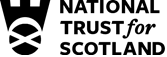 Job DescriptionMarch 2024Role: Visitor Services Assistant (Engagement/Pool)Region / Department: Highlands and IslandsReports to: Visitor Services Manager (Engagement)Pay Grade: Pay Band 2 Lower, £22,672 pro-rata, per annumLocation:  Culloden Battlefield Visitor Centre ClusterType of Contract: Various Hours, Fixed Term Until October 2024